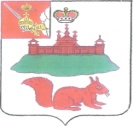 ГЛАВА КИЧМЕНГСКО-ГОРОДЕЦКОГО МУНИЦИПАЛЬНОГО РАЙОНА ВОЛОГОДСКОЙ ОБЛАСТИ ПОСТАНОВЛЕНИЕ                   от 22.05.2018   №  46                            с. Кичменгский ГородокОБ УТВЕРЖДЕНИИ ПОЛОЖЕНИЯ О ДОСКЕ ПОЧЕТАКИЧМЕНГСКО-ГОРОДЕЦКОГО МУНИЦИПАЛЬНОГО РАЙОНАВ целях сохранения и приумножения духовного потенциала настоящего и будущего поколения на примере жизни и деятельности его современников, признания заслуг трудовой и общественной деятельности жителей Кичменгско-Городецкого муниципального района постановляю:1. Утвердить Положение о Доске почета Кичменгско-Городецкого муниципального района (приложение 1).2. Определить местом расположения Доски почета площадку слева от центрального входа здания администрации (ул. Центральная, д. 7) вдоль пешеходной дорожки.3. Настоящее постановление вступает в силу с момента официального опубликования в газете "Заря Севера".4. Настоящее постановление опубликовать в газете "Заря Севера" и разместить на официальном сайте в сети Интернет.Глава  района	Л.Н.ДьяковаУтвержденоПостановлениемГлавы Кичменгско-Городецкогомуниципального районаот 22.05.2018  г. N 46  (приложение 1)ПОЛОЖЕНИЕО ДОСКЕ ПОЧЕТА КИЧМЕНГСКО-ГОРОДЕЦКОГО МУНИЦИПАЛЬНОГО РАЙОНА1. Настоящее Положение устанавливает порядок занесения граждан, работников организаций, учреждений и предприятий Кичменгско-Городецкого муниципального района всех форм собственности, руководителей и коллективов (далее - кандидат) на Доску почета Кичменгско-Городецкого муниципального района (далее по тексту - Доска почета).2. Занесение на Доску почета является формой общественного признания и морального поощрения за достижения в решении социально значимых задач Кичменгско-Городецкого муниципального района (далее - район), весомый вклад в различные сферы районной экономики, культуру и искусство, физкультуру и спорт, воспитание, образование, охрану здоровья, жизни, правопорядка и прав граждан, местное самоуправление, способствующий всестороннему развитию Кичменгско-Городецкого муниципального района, а также в плодотворную благотворительную, профессиональную, творческую и общественную деятельность.      3. На Доску почета помещаются цветные фотографии форматом A3 и краткая информация о гражданах с указанием фамилии, имени, отчества, места работы и должности либо название коллектива. На Доске почета предусматривается размещение шестнадцати кандидатур граждан                                  и 8 коллективов.Основным принципом определения лучших коллективов и работников является создание равных условий для всех участников, гласность и объективность оценки.

Занесение лучших коллективов и работников на Доску Почета осуществляется ежегодно и производится по итогам работы за предыдущий календарный  год.
4. Основаниями для рассмотрения кандидатов для занесения на Доску почета являются:а) для служащих и работников:- высокие производственные показатели в промышленности, сельском хозяйстве, жилищно-коммунальном хозяйстве, на транспорте, в других отраслях экономики района,- достижение высокой производительности труда, улучшение качества продукции, снижение материальных и трудовых затрат, успехи в повышении эффективного производства,- внедрение в производство новых технологий и передового опыта,- творческие достижения в области культуры, искусства, успехи                              в обучении и воспитании подрастающего поколения, подготовке кадров                     и в области медицинского обслуживания населения района, развития физической культуры и спорта, социальной сферы;- большой личный вклад в становление и развитие местного самоуправления;б) для руководителей предприятий, организаций, осуществляющих производство и переработку продукции:- обеспечение существенного улучшения результатов деятельности возглавляемого учреждения, предприятия, организации;- расширение сети оказания услуг;- рост производства продукции;- увеличение ассортимента выпускаемой продукции;- значительное улучшение качества вырабатываемой продукции;- иное;в) для коллективов:- достижения в экономической, научной, культурной, образовательной и иной деятельности, прославившие Кичменгско-Городецкий муниципальный район, активное вовлечение населения в культурную жизнь района, качественное оказание различного вида социальных услуг;- активная общественная деятельность, не связанная с выполнением прямых должностных обязанностей по основному месту работы;- активная благотворительная деятельность, выраженная в оказании регулярной и существенной благотворительной помощи;- иные заслуги, достижения, влияющие на развитие и благосостояние муниципального образования5. Ходатайство о занесении кандидатов  на Доску почета (приложение 1, 1.1) направляется на имя Главы Кичменгско-Городецкого муниципального района коллективами предприятий, учреждений и организаций всех форм собственности, общественных объединений либо исполнительными или представительными органами местного самоуправления Кичменгско-Городецкого муниципального района и сельских поселений по согласованию с заместителями руководителя администрации района, курирующими соответствующую сферу деятельности.6. К ходатайству прилагаются:1) характеристика производственной и иной трудовой или общественной деятельности;2) протокол предварительного обсуждения кандидатур в трудовом коллективе, общественной организации, совете представителей (для граждан);3) согласие на обработку персональных данных (приложение 2).7. Документы должны быть подписаны соответствующими руководителями и заверены печатями.8. Ходатайства о занесении на Доску почета представляются в   отдел делопроизводства и кадровой работы администрации района для направления в комиссию по рассмотрению кандидатур граждан, представленных для занесения на Доску почета Кичменгско-Городецкого муниципального района (далее - Комиссия), не позднее 15 июня текущего года.9. Положение о Комиссии и состав утверждается постановлением администрации района.10. Отдел делопроизводства и кадровой работы администрации Кичменгско-Городецкого района осуществляет:- подготовку материалов к заседанию комиссии на основании представленных документов;.- после заседания комиссии по рассмотрению кандидатур, представленных для занесения на Доску почета, подготовку проекта постановления Главы Кичменгско-Городецкого муниципального района о занесении на Доску почета либо уведомление об отклонении кандидатур граждан.11. Занесение на Доску почета производится на основании постановления Главы Кичменгско-Городецкого муниципального района по предложению комиссии.12. Комиссия направляет предложения (протокол заседания комиссии) о занесении на Доску почета Главе Кичменгско-Городецкого муниципального района не позднее 05 июля текущего года.13. Постановление Главы Кичменгско-Городецкого муниципального района публикуется в районной газете "Заря Севера".14. Занесение на Доску почета осуществляется сроком на один год и приурочивается к Преображенской ярмарке.15. Занесенным гражданам, коллективам на Доску почета выдается Памятное свидетельство установленного образца (приложение 3).16. Решение о досрочном (до истечения срока, установленного пунктом 14 настоящего Положения) снятии фотографии гражданина, работника, руководителя организации, индивидуального предпринимателя, коллектива с Доски почета принимается Комиссией в порядке, аналогичном порядку для принятия решения о помещении фотографии работника, руководителя организации индивидуального предпринимателя, коллектива на Доску почета.17. Основанием для принятия решения, предусмотренного пунктом 16 настоящего Положения, является совершение гражданином, работником, руководителем организации, индивидуальным предпринимателем преступления или административного правонарушения при условии, что его вина установлена вступившим в законную силу приговором суда, решением или определением суда по делу об административном правонарушении либо вступившим в законную силу постановлением по делу об административном правонарушении государственного органа (должностного лица государственного органа) или органа местного самоуправления (должностного лица органа местного самоуправления).18. По истечении срока, установленного пунктом 14 настоящего Положения, фотографии с Доски почета переносятся в Книгу почета Кичменгско-Городецкого муниципального района, которая хранится в отделе делопроизводства и кадровой работы администрации района.19. Художественное оформление и размещение материалов на Доску почета осуществляет организационный отдел администрации района.20. Финансирование содержания, эксплуатации Доски почета и обновления информационных материалов осуществляется за счет средств местного бюджета Кичменгско-Городецкого муниципального района.Приложение 1к Положению о Доске почета                                ХОДАТАЙСТВО                        о занесении на Доску почета               Кичменгско-Городецкого муниципального района    1. Фамилия, имя, отчество _____________________________________________    2. Дата рождения ______________________________________________________    3. Должность, место работы ____________________________________________    4. Образование (наименование учебного заведения, год окончания)______________________________________________________________________________________________________________________________________________________    5. Общий стаж работы __________________________________________________    6. Стаж работы в отрасли ______________________________________________    7.  Стаж работы на данном предприятии, организации, учреждении в даннойдолжности _________________________________________________________________    8. Какими государственными, ведомственными наградами награжден(а), датынаграждения, номер постановления (приказа)___________________________________________________________________________    9.  Какими наградами Главы района, администрации района, МуниципальногоСобрания либо администрации поселения награжден(а), даты награждения, номерпостановления _____________________________________________________________    10. Данные, которые должны быть отражены на Доске почета:┌─────────────────────────────────────────────────────────────────────────┐│                           Ф.И.О. (полностью)                            ││Полное наименование предприятия, учреждения, организации, представляющего││ходатайство                                                              │└─────────────────────────────────────────────────────────────────────────┘    Руководитель учреждения,М.П. организации, предприятия    подпись         Ф.И.О.М.П. Председатель профкома       подпись         Ф.И.О.Приложение 1.1к Положениюо Доске почета____________________________________________________
наименование номинации

(для коллективов организаций производственной и социальной
сфер деятельности)
1. Полное наименование организации <1> _______________________________________

2. Дата основания организации ________________________________________________

3. Вид экономической деятельности ____________________________________________

4. Юридический адрес _______________________________________________________

5. Телефон/факс, адрес электронной почты ______________________________________

6. Руководитель (Ф.И.О. <2>, должность, контактный телефон) _______________________

7. Контактное лицо (должность, Ф.И.О., контактный телефон, адрес

электронной почты) _________________________________________________________

8. Краткая характеристика деятельности организации <3>: _________________________

- краткое описание деятельности организации;

- вклад в социально-экономическое развитие Кичменгско-Городецкого района;

- участие в реализации районных программ, проектов, акциях и марафонах;

- участие в благотворительной деятельности;

- участие в конкурсах, фестивалях, выставках различного уровня;

- наличие коллективного договора и профсоюзного комитета;

- наличие (отсутствие) несчастных случаев на производстве со смертельным

исходом;

- проведение (непроведение) специальной оценки условий труда;

- мероприятия, направленные на формирование здорового образа жизни

работников.
9. Финансово-экономические показатели деятельности организации <4>
      Руководитель организации            Председатель профсоюзного
                                                                комитета организации <5>
      ________________________             ________________________
      (фамилия, имя, отчество)             (фамилия, имя, отчество)
      ________________________             ________________________
             (подпись)                            (подпись)
      МП                                   МП
      "___" __________ 20___ г.            "___" ___________ 20___ г.


________________<1> - в соответствии с уставными документами организации

<2> - указываются в строгом соответствии с паспортными данными

<3> - оформляется в свободной форме

<4> - общественные организации и организации социальной сферы представляют сведения по основным направлениям деятельности и видам услуг, предоставляемых населению

<5> При наличии профсоюзного комитета в организации
Приложение 2к Положению о Доске почетаСОГЛАСИЕна обработку персональных данныхЯ, __________________________________________________________________,                                  (Ф.И.О.)__________________________________________________________________серия _________________ N    (вид документа, удостоверяющего личность)выдан  __________________________________________________________________,                              (когда и кем выдан)проживающий(ая) по адресу:______________________________________________________________________________________________________________________________________________________________________________________________________,настоящим     даю     свое    согласие    на    обработку    Комиссией по рассмотрению кандидатур граждан, представленных для занесения на Доску почета Кичменгско-Городецкого муниципального района моих  персональных данных и подтверждаю,  что,  давая  такое согласие, я действую своей волей и в своих интересах.    Согласие  дается  мною  для  целей занесения фотографии на Доску почетаКичменгско-Городецкого   муниципального   района   и   распространяется  на следующую информацию:    - фотография;    - фамилия, имя, отчество;    - должность и место работы;    - адрес места жительства;    - паспортные данные.    Также даю свое согласие на то, что мои персональные данные:    - фотография;    - фамилия, имя, отчество;    - должность и место работы -    являются общедоступными персональными данными.    Настоящее  согласие  предоставляется  на осуществление любых действий в отношении  моих  персональных  данных,  которые  необходимы или желаемы для достижения   указанных   выше   целей,   включая  (без  ограничения)  сбор, систематизацию,  накопление,  хранение,  уточнение (обновление, изменение), использование,  распространение  (в  том  числе  передачу),  обезличивание, блокирование,  уничтожение,  трансграничную передачу персональных данных, а также  осуществление  любых  иных  действий с моими персональными данными с учетом федерального законодательства.    В случае неправомерного использования предоставленных мною персональных данных согласие отзывается моим письменным заявлением.Данное согласие действует с "__"___________ ____ г.__________________________________________ ________________________________(фамилия, инициалы лица, давшего согласие)            (подпись)"__"___________ ____г.Приложение 3к Положению о Доске почета                   ┌────┐ ПАМЯТНОЕ СВИДЕТЕЛЬСТВО                   │Герб│ N ______ от __________                   └────┘ о занесении на Доску почета               Кичменгско-Городецкого муниципального района                                в 20__ году___________________________________________________________________________за     весомый     вклад,     способствующий     всестороннему     развитиюКичменгско-Городецкого муниципального районаГлава Кичменгско-Городецкогомуниципального района                                      N п/пПоказателиЕд. изм.Отчетные периоды
(по годам)Отчетные периоды
(по годам)12123451.Объем реализации продукции, работ, услугт. руб.2.Инвестиционные вложеният. руб.3.Среднесписочная численность работающихчел.4.Среднемесячная заработная платат. руб.5.Создание новых рабочих местчел.6.Задолженность по заработной платет. руб.7.Чистая прибыльт. руб.8.Сумма налогов, уплаченных в консолидированный бюджет областит. руб.9.Задолженность по налогам в консолидированный бюджет областит. руб.